Приложение № 9к приказу от 14.07.2023 № 46ПОЛОЖЕНИЕо комиссии по противодействию коррупции государственного бюджетного учреждения культуры Ростовской области «Волгодонский художественный музей»Общие положения1.1. Настоящее Положение определяет порядок деятельности, задачи и компетенцию комиссии по противодействию коррупции (далее — «Комиссии») в ГБУК РО «Волгодонский художественный музей» (далее — «Учреждение»).1.2. Комиссия является совещательным органом, который систематически осуществляет комплекс мероприятий по:выявлению и устранению причин и условий, порождающих коррупцию;выработке оптимальных механизмов защиты от проникновения коррупции в Учреждении с учетом их специфики, снижению в них коррупционных рисков;созданию единой системы мониторинга и информирования сотрудников по проблемам коррупции;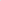 антикоррупционной пропаганде и воспитанию;привлечению общественности к сотрудничеству по вопросам противодействия коррупции в целях выработки у сотрудников навыков антикоррупционного поведения в сферах с повышенным риском коррупции, а также формирования нетерпимого отношения к коррупции.1.3. Для целей настоящего Положения применяются следующие понятия и определения:1.3.1. Коррупция - под коррупцией понимается противоправная деятельность, заключающаяся в использовании лицом предоставленных должностных или служебных полномочий с целью незаконного достижения личных и (или) имущественных интересов.1.3.2. Противодействие коррупции - скоординированная деятельность по предупреждению коррупции, уголовному преследованию лиц совершивших коррупционные преступления, минимизации и (или) ликвидации их последствий.1.3.З. Коррупционное правонарушение - как отдельное проявление коррупции, влекущее за собой дисциплинарную, административную, уголовную или иную ответственность.1.3.4. Субъекты антикоррупционной политики - органы государственной власти и местного самоуправления, учреждения, организации и лица, уполномоченные на формирование и реализацию мер антикоррупционной политики, граждане.В Учреждении субъектами антикоррупционной политики являются:коллектив сотрудников; физические и юридические лица, заинтересованные в качественном получении государственной услуги по обеспечению доступа населения (в том числе льготных категорий) к музейным предметам и музейным коллекциям.1.3.5. Субъекты коррупционных правонарушений - физические лица, использующие свой статус вопреки законным интересам общества и государства для незаконного получения выгод, а также лица, незаконно предоставляющие такие выгоды.13.6. Предупреждение коррупции - деятельность субъектов антикоррупционной политики, направленная на изучение, выявление, ограничение либо устранение явлений и условий, порождающих коррупционные правонарушения, или способствующих их распространению.Комиссия в своей деятельности руководствуется Конституцией Российской Федерации, действующим законодательством РФ и Ростовской области, в том числе Законом РФ от 25.12.2008 № 273-ФЗ «О противодействии коррупции», нормативными актами министерства культуры Ростовской области, уставом музея, другими нормативными правовыми актами Учреждения, а также настоящим Положением.Настоящее положение вступает в силу с момента его утверждения приказом директора Учреждения.Задачи Комиссии:Комиссия для решения стоящих перед ней задач:Участвует в разработке и реализации приоритетных направлений антикоррупционной политики.Координирует деятельность Учреждения по устранению причин коррупции и условий, им способствующих, выявлению и пресечению фактов коррупции и её проявлений.Вносит предложения, направленные на реализацию мероприятий по устранению причин и условий, способствующих коррупции в Учреждении.Вырабатывает рекомендации для практического использования по предотвращению и профилактике коррупционных правонарушений в деятельности Учреждения.Оказывает консультативную помощь субъектам антикоррупционной политики Учреждения по вопросам, связанным с применением на практике общих принципов служебного поведения сотрудников Учреждения.Взаимодействует с правоохранительными органами по реализации мер, направленных на предупреждение- (профилактику) коррупции и на выявление субъектов коррупционных правонарушений.Порядок формирования и деятельность КомиссииСостав членов Комиссии утверждается приказом директора.Комиссия формируется в составе председателя комиссии, его заместителя, секретаря и членов комиссии.Присутствие на заседаниях Комиссии ее членов обязательно. Они не вправе делегировать свои полномочия другим лицам. В случае отсутствия возможности членов Комиссии присутствовать на заседании, они вправе изложить свое мнение по рассматриваемым вопросам в письменном виде.Заседание Комиссии правомочно, если на нем присутствует не менее двух третей общего числа его членов. В случае несогласия с принятым решением, член Комиссии вправе в письменном виде изложить особое мнение, которое подлежит приобщению к протоколу.Член Комиссии добровольно принимает на себя обязательства о неразглашении сведений затрагивающих честь и достоинство граждан и другой конфиденциальной информации, которая рассматривается (рассматривалась) Комиссией. Информация, полученная Комиссией, может быть использована только в порядке, предусмотренном федеральным законодательством об информации, информатизации и защите информации.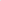 Из состава Комиссии председателем назначаются заместитель председателя и секретарь.Председатель Комиссии:- определяет место, время проведения и повестку дня заседания Комиссии, в том числе с участием представителей структурных подразделений Учреждения, не являющихся ее членами, в случае необходимости привлекает к работе специалистов.- на основе предложений членов Комиссии и руководителей структурных подразделений формирует план работы Комиссии на текущий год и повестку дня его очередного заседания:- дает соответствующие поручения членам Комиссии, осуществляет контроль за их выполнением:- подписывает протокол заседания Комиссии:Председатель Комиссии и члены Комиссии осуществляют свою деятельность на общественных началах.Заместитель председателя комиссии:Заместитель председателя Комиссии, в случаях отсутствия председателя Комиссии, по его поручению, проводит заседания Комиссии.Заместитель председателя Комиссии осуществляют свою деятельность на общественных началах.Секретарь Комиссии:организует подготовку материалов к заседанию Комиссии, а также проектов его решений;информирует членов Комиссии о месте, времени проведения и повестке дня очередного заседания Комиссии, обеспечивает необходимыми справочно-информационными материалами.Секретарь Комиссии свою деятельность осуществляет на общественных началах.Порядок работы Комиссии4.1. Основанием для проведения заседания Комиссии является наличие следующей информация:- злоупотребление служебным положением: дача взятки, получение взятки, злоупотребление полномочиями, коммерческий подкуп либо иное незаконное использование физическим лицом своего должностного положения, вопреки законным интересам общества и государства, в целях получения выгоды в виде: денег, ценностей, иного имущества или услуг имущественного характера, иных имущественных прав для себя или для третьи лиц, либо незаконное предоставление такой выгоды указанному лицу другими физическими лицами;- совершение деяний, указанных в первом подпункте настоящего пункта, от имени или в интересах юридического лица; - наличие у работника личной заинтересованности, которая приводит или может привести к конфликту интересов; г) несоблюдение требований к служебному поведению и (или) требований об урегулировании конфликта интересов.4.2. Информация должна быть представлена в письменном виде и содержать следующие сведения: - фамилию, имя, отчество работника и замещаемую им должность;- описание признаков личной заинтересованности, которая приводит или может привести к конфликту интересов;- данные об источнике информации.4.3. В Комиссию могут быть представлены материалы, подтверждающие наличие личной заинтересованности, которая приводит или может привести к конфликту интересов.4.4. Комиссия не рассматривает сообщения о преступлениях и административных правонарушениях, а также анонимные обращения, не проводит проверки по фактам нарушения служебной дисциплины.4.5. Председатель Комиссии при поступлении к нему информации, содержащей основания для проведения заседания комиссии: - в течение 3 рабочих дней со дня поступления информации, выносит решение о проведении проверки этой информации, в том числе материалов; - организует ознакомление работника, в отношении которого комиссией рассматривается вопрос о соблюдении требований к служебному поведению и (или) требований об урегулировании конфликта интересов. Проверка информации и материалов осуществляется в месячный срок со дня принятия решения о ее проведении. Срок проверки может быть продлен до двух месяцев по решению председателя Комиссии. В случае если в Комиссию поступила информация о наличии у работника личной заинтересованности, которая приводит или может привести к конфликтуинтересов, председатель Комиссии немедленно информирует об этом директора организации в целях принятия мер по предотвращению конфликта интересов, усиления контроля за исполнением работником его должностных обязанностей, отстранения работника от должности на период урегулирования конфликта интересов или принятия иных мер.4.6. По письменному запросу председателя Комиссии представляются дополнительные сведения, необходимые для работы Комиссии, а также запрашиваются в установленном порядке для представления в Комиссию сведения от других государственных органов, органов местного самоуправления и организаций.4.7. Заседание Комиссии правомочно, если на нём присутствует 2/3 членов комиссии. Присутствие на заседании членов комиссии обязательно. Делегирование членом Комиссии своих полномочий иным должностным лицам не допускается.4.8. Решения Комиссии принимаются простым большинством голосов от числа присутствующих членов Комиссии. Член Комиссии, имеющий особое мнение по рассматриваемому Комиссией вопросу, вправе представлять особое мнение, изложенное в письменной форме.4.9. Заседание Комиссии проводится в присутствии работника, в отношении которого рассматривается вопрос о соблюдении требований к служебному поведению и (или) требований об урегулировании конфликта интересов. При наличии письменной просьбы работника о рассмотрении указанного вопроса без его участия заседание комиссии проводится в его отсутствие. Заседание Комиссии переносится, если работник не может участвовать в заседании по уважительной причине. В случае неявки на заседание комиссии работника, при отсутствии письменной просьбы о рассмотрении указанного вопроса без его участия рассмотрение вопроса откладывается. В случае повторной неявки указанного лица без уважительных причин комиссия может принять решение о рассмотрении данного вопроса в отсутствие работника. На заседании Комиссии может присутствовать уполномоченный работником представитель. На заседание Комиссии могут приглашаться должностные лица Учреждения.4.10. На заседании Комиссии заслушиваются пояснения работника, рассматриваются материалы, относящиеся к вопросам, включенным в повестку дня заседания. Комиссия вправе пригласить на свое заседание иных лиц и заслушать их устные или рассмотреть письменные пояснения.4.11. По итогам рассмотрения информации, Комиссия может принять одно из следующих решений: - установить, что в рассматриваемом случае не содержится признаков личной заинтересованности работника, которая приводит или может привести к конфликту интересов; - установить факт наличия личной заинтересованности работника, которая приводит или может привести к конфликту интересов. В этом случае директор Учреждения принимает меры, направленные на предотвращение или урегулирование этого конфликта интересов.4.12. На основании проведенной проверки при обнаружении фактов злоупотребления служебным положением, дачи взятки, получения взятки, злоупотребления полномочиями, подкупа либо иного незаконного использования сотрудниками своего служебного положения в целях получения выгоды в виде денег, ценностей, иного имущества или услуг имущественного характера, иных имущественных прав для себя или для третьих лиц, либо незаконного предоставления такой выгоды указанному лицу другими физическими лицами, Комиссия принимает меры к информированию правоохранительных органов.Оформление решений комиссии5.1. Решения Комиссии оформляются протоколами, которые подписывают члены комиссии, принимавшие участие в ее заседании.5.2. Для исполнения решений Комиссии могут быть подготовлены проекты правовых актов, которые в установленном порядке представляются на рассмотрение руководителю учреждения.5.3. В решении Комиссии указываются:- фамилии, имена, отчества членов Комиссии и других лиц, присутствующих на заседании; - фамилия, имя, отчество, должность работника, в отношении которого рассматривался вопрос о нарушении требований к служебному поведению или о наличии личной заинтересованности, которая приводит или может привести к конфликту интересов; - дата поступления информации в Комиссию и дата ее рассмотрения на заседании Комиссии, существо информации;- фамилия, имя, отчество выступивших на заседании лиц и краткое изложение их выступлений;- содержание пояснений работника, в отношении которого рассматривался вопрос;- источник информации, ставшей основанием для проведения заседания Комиссии;- результаты голосования;- решение и обоснование его принятия.Полномочия Комиссии6.1. Комиссия координирует деятельность подразделений Учреждения по реализации мер противодействия коррупции.6.2. Участвует в разработке форм и методов осуществления антикоррупционной деятельности и контролирует их реализацию.Содействует работе по проведению анализа и экспертизы издаваемых администрацией Учреждения документов нормативного характера по вопросам противодействия коррупции.Рассматривает предложения о совершенствовании методической и организационной работы по противодействию коррупции в Учреждении.Содействует внесению дополнений в нормативные правовые акты с учетом изменений действующего законодательства.Создает рабочие группы для изучения вопросов, касающихся деятельности Комиссии, а также для подготовки проектов соответствующих решений Комиссии.Полномочия Комиссии, порядок её формирования и деятельности определяются настоящим Положением в соответствии с Конституцией и законами Российской Федерации и Ростовской области, указами Президента Российской Федерации, постановлениями Правительства Российской Федерации и Ростовской области, органов муниципального управления, приказами Министерства культуры РФ и министерства культуры Ростовской области, локальными нормативными актами Учреждения.Рекомендовано сформировать состав комиссии таким образом, чтобы число членов комиссии, не замещающих должности в ГБУК РО «Волгодонский художественный музей», составляло не менее одной четверти от общего числа членов комиссии. В зависимости от рассматриваемых вопросов, к участию в заседаниях Комиссии могут привлекаться иные лица, по согласованию с председателем Комиссии.Решения Комиссии принимаются на заседании открытым голосованием простым большинством голосов присутствующих членов Комиссии и носят рекомендательный характер, оформляется протоколом, который подписывает председатель Комиссии, а при необходимости, реализуются путем принятия соответствующих приказов и распоряжений директора, если иное не предусмотрено действующим законодательством.Члены Комиссии обладают равными правами при принятии решений.. Заседания Комиссии проводятся не реже двух раз в год. Внеочередные заседания Комиссии проводятся по решению председателя комиссии на основании ходатайства любого члена комиссии. По решению председателя комиссии в заседаниях Комиссии с правом совещательного голоса могут участвовать другие работники организации, представители государственных органов и организаций.Обеспечение участия общественности и СМИ в деятельности КомиссииВсе члены коллектива Учреждения, представители общественности вправе направлять в Комиссию обращения по вопросам противодействия коррупции, которые рассматриваются на заседании Комиссии.На заседание Комиссии могут быть приглашены представители общественности.Председатель комиссии и члены комиссии непосредственно взаимодействуют:с коллективом Учреждения по вопросам реализации мер противодействия коррупции, совершенствования методической и организационной работы по противодействию коррупции в Учреждении;с администрацией Учреждения по вопросам содействия в работе по проведению анализа и экспертизы издаваемых документов нормативного характера в сфере противодействия коррупции;  с работниками (сотрудниками) Учреждения и гражданами по рассмотрению их письменных обращений, связанных с вопросами противодействия коррупции в Учреждении; 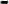 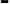  с правоохранительными органами по реализации мер, направленных на предупреждение (профилактику) коррупции и на выявление субъектов коррупционных правонарушений.7.4. Комиссия работает в тесном контакте  с исполнительными органами государственной власти, правоохранительными, контролирующими, налоговыми и другими органами по вопросам, относящимся к компетенции Комиссии, а также по вопросам получения в установленном порядке необходимой информации от них, внесения дополнений в нормативные правовые акты с учетом изменений действующего законодательства.Внесение изменений:8.1. Внесение изменений и дополнений в настоящее Положение осуществляется путем подготовки проекта Положения в новой редакции Комиссией, направляется директору Учреждения на согласование и для издания приказа директора Музея о внесении изменений в настоящее Положение.6.2. Утверждение Положения с изменениями и дополнениями директором музея осуществляется после принятия данных изменений и дополнений Положения решением общего собрания работников Учреждения.8.3. Комиссия создается, ликвидируется, реорганизуется и переименовывается приказом директора Учреждения.